RESOURCE 7.5 SUPPORT AND FUNDING
SCENARIOS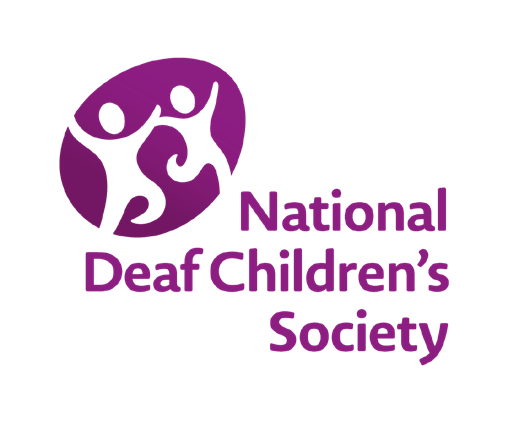  APPRENTICESHIP SCENARIOS UNIVERSITY SCENARIOS
EMPLOYMENT SCENARIOSSituation 1Your apprenticeship trainer is showing everyone a task. He keeps looking away while talking so you can’t understand everything he’s saying. The other people in the group are asking the trainer questions but you keep missing what they, and the trainer, have said. What do you do?Situation 2Your apprenticeship trainer is showing everyone a task. He keeps looking away while talking so you can’t understand everything he’s saying. The other people in the group are asking the trainer questions but you keep missing what they, and the trainer, have said. What do you do?Situation 3You’re working in an office as part of your apprenticeship and are at a meeting. Your colleagues are talking over each other. Some of them  don’t speak very clearly so it’s difficult to understand what they’re saying. What do you do?Situation 4At the start of your apprenticeship you have been asked to watch a video about the health and safety regulations in the office – the video has no subtitles and you have to take a short test at the end to show that you’ve understood the video. 
What do you do?Situation 1You are in a lecture and the tutor puts on a PowerPoint presentation.  You can’t hear what he’s saying and feel confused about what he’s talking about. 
What do you do?Situation 2
The lecture starts and there is a very tall person sitting in front of you.What do you do?Situation 3
The lecturer has put a video on but it doesn’t have any subtitles.What do you do?Situation 4Your Disability Advisor from your university says that you’re not entitled to any support. What do you do? What kind of help could you get with this situation?Situation 1You have a meeting at work and have booked an interpreter in advance. 
However, just before the meeting you find out that the interpreter has cancelled. What do you do?Situation 2
You have a new manager who doesn’t know anything about deafness and doesn’t really understand your needs or the support you’re entitled to.What do you do?Situation 3You have been invited to attend a conference as part of your job role – the event will be quite large with lots of different speakers and PowerPoint presentations throughout the day. What do you do?Situation 4A colleague from a different team (who doesn’t know you very well) has invited you to a 3-hour meeting at short notice, and he hasn’t sent an agenda with the meeting invitation. What do you do?